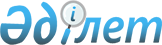 О внесении изменений и дополнений в решение Атбасарского районного маслихата от 21 декабря 2009 года № 4С23/2 "О бюджете района на 2010-2012 годы"
					
			Утративший силу
			
			
		
					Решение Атбасарского районного маслихата Акмолинской области от 12 апреля 2010 года № 4С25/1. Зарегистрировано Управлением юстиции Атбасарского района Акмолинской области 26 апреля 2010 года № 1-5-133. Утратило силу - решением Атбасарского районного маслихата Акмолинской области от 8 апреля 2011 года № 4С-34/4

      Сноска. Утратило силу - решением Атбасарского районного маслихата Акмолинской области от 08.04.2011 № 4С-34/4

      В соответствии с подпунктом 4) пункта 2 статьи 106 Бюджетного кодекса Республики Казахстан от 4 декабря 2008 года, подпунктом 1) пункта 1 статьи 6 Закона Республики Казахстан «О местном государственном управлении и самоуправлении в Республике Казахстан» от 23 января 2001 года, Атбасарский районный маслихат РЕШИЛ:



      1. Внести в решение Атбасарского районного маслихата «О бюджете района на 2010-2012 годы» от 21 декабря 2009 года № 4С 23/2 (зарегистрировано в Реестре государственной регистрации нормативных правовых актов за № 1-5-128, опубликовано от 14 января 2010 года в газете «Атбасар» и «Простор») следующие изменения и дополнения:



      в подпункте 1) пункта 1:

      цифры «1945491» заменить на цифры «1974379,6»;

      цифры «621379» заменить на цифры «632253»;

      цифры «37030» заменить на цифры «32363»;

      цифры «1262552» заменить на цифры «1285233,6»;

      в подпункте 2) пункта 1:

      цифры «1941950» заменить на цифры «1971356,3»;

      в подпункте 5) пункта 1:

      цифры «17764» заменить на цифры «-18281,7»;

      в подпункте 6) пункта 1:

      цифры «17764» заменить на цифры «18281,7»;

      дополнить словами и цифрами следующего содержания:

      «Поступление займов 17764 тысяч тенге»;

      «Используемые остатки бюджетных средств 517,7 тысяч тенге»



      в пункте 4:

      цифры «128224» заменить на цифры «69112»;



      в пункте 7:

      цифры «18910» заменить на цифры «17017»;

      дополнить пунктов 8-1 следующего содержания:

      «Учесть, что в составе бюджета района на 2010 года предусмотрены целевые текущие трансферты из республиканского бюджета на реализацию государственного образовательного заказа в дошкольных организациях образования в сумме 22377 тысячи тенге;»;



      в пункте 9:

      цифры «11859» заменить на цифры «11387»;



      пункт 13 исключить;



      пункт 14 изложить в новой редакции «Учесть, что в составе бюджета района на 2010 года предусмотрены целевые текущие трансферты из республиканского бюджета на выплату единовременной материальной помощи участникам и инвалидам Великой Отечественной войны, а также лицам, приравненным к ним, военнослужащим, в том числе уволенным в запас (отставку), проходившим военную службу в период с 22 июня 1941 года по 3 сентября 1945 года в воинских частях, учреждениях, в военно-учебных заведениях, не входивших в состав действующей армии, награжденным медалью «За Победу над Германией в Великой Отечественной войне 1941-1945 гг.» или медалью «За победу над Японией», лицам, проработавшим (прослужившим) не менее шести месяцев в тылу в годы Великой Отечественной войны и на обеспечение проезда участникам и инвалидам Великой Отечественной войны по странам содружества независимых Государств, по территории Республики Казахстан, а также оплаты им и сопровождающим их лицам расходов на питание, проживание, проезд для участия в праздничных мероприятиях в городах Москве, Астане к 65-летию Победы в Великой Отечественной войне в сумме 13748,3 тыс.тенге, в том числе: 824,3 тысяч тенге на обеспечение питания, проживания и проезда; 12924 тысяч тенге для выплаты единовременной материальной помощи»;



      пункт 18 изложить в новой редакции следующего содержания:

      «Учесть, что в составе бюджета района на 2010 год предусмотрены целевые текущие трансферты из областного бюджета на выплаты единовременной материальной помощи участникам и инвалидам Великой Отечественной войны, а также лицам, приравненным к ним, военнослужащим, в том числе уволенным в запас (отставку), проходившим военную службу в период с 22 июня 1941 года по 3 сентября 1945 года в воинских частях, учреждениях, в военно-учебных заведениях, не входивших в состав действующей армии, награжденным медалью «За победу над Германией в Великой Отечественной войне 1941-1945 гг.» или медалью «За победу над Японией», проработавшим (прослужившим) не менее шести месяцев в тылу в годы Великой Отечественной войны к 65-летию Победы в Великой Отечественной войне, и финансовые услуги в сумме 8933 тысяч тенге.»;



      дополнить пунктом 21-1 следующего содержания:

      «21-1. Учесть, что в бюджете района на 2010 год предусмотрены целевые текущие трансферты из областного бюджета на функционирование и содержание автомобильных дорог районного значения в сумме 7 937,3 тысячи тенге.»;



      дополнить пунктом 21-2 следующего содержания:

      «21-2. Учесть, что в бюджете района на 2010 год распределены свободные остатки бюджетных средств, образовавшиеся на 1 января 2010 года в сумме 517,7 тысяч тенге.»;



      дополнить пунктом 21-3 следующего содержания:

      «21-3. Учесть, что в бюджете района на 2010 год в установленном законодательством порядке произведена реорганизация двух государственных учреждений путем присоединения, постановлением акимата Атбасарского района от 4 февраля 2010 года № а-2/27 «О реорганизации некоторых государственных учреждений Атбасарского района».



      2. Приложение 1, 5 к решению Атбасарского районного маслихата «О бюджете района на 2010-2012 годы» от 21 декабря 2009 года № 4С 23/2 (зарегистрировано в Реестре государственной регистрации нормативных правовых актов за № 1-5-128, опубликовано от 14 января 2010 года в газете «Атбасар» и «Простор») изложить в новой редакции согласно приложению 1, 2 к настоящему решению.



      3. Настоящее решение вступает в силу со дня государственной регистрации в Управлении юстиции Атбасарского района и вводится в действие с 1 января 2010 года.      Председатель сессии

      районного маслихата                        Дюсембаев М.М.      Секретарь Атбасарского

      районного маслихата                        Борумбаев Б.А.      СОГЛАСОВАНО:      Аким Атбасарского района                   Аубакиров Р.Ш.      Начальник государственного

      учреждения «Отдела экономики

      и бюджетного планирования

      Атбасарского района»                       Серкебаева М.Н

УТВЕРЖДЕНО приложение 1 решением

Атбасарского районного маслихата

от 12 апреля 2010 г. № 4С 25/1

"О внесении изменений и дополнений

в решение Атбасарского районного маслихата

от 21 декабря 2009 г. № 4С 23/2

"О бюджете района на 2010-2012 годы"

УТВЕРЖДЕНО приложение 1 решением

Атбасарского районного маслихата

от 21 декабря 2009г.№ 4С 23/2

"О бюджете района на 2010-2012 годы"

УТВЕРЖДЕНО приложение 2 решением

Атбасарского районного маслихата

от 12 апреля 2010 г. № 4С 25/1

"О внесении изменений и дополнений

в решение Атбасарского районного маслихата

от 21 декабря 2009 г. № 4С 23/2

"О бюджете района на 2010-2012 годы"

УТВЕРЖДЕНО приложение 5 решением

Атбасарского районного маслихата

от 21 декабря 2009г.№ 4С 23/2

"О бюджете района на 2010-2012 годы" Аппарат акима района в городе,

города районного значения, поселка,

аула (села), аульного (сельского) округа
					© 2012. РГП на ПХВ «Институт законодательства и правовой информации Республики Казахстан» Министерства юстиции Республики Казахстан
				КатегорияКатегорияКатегорияКатегориясумма

тысячи

тенгеКлассКлассКласссумма

тысячи

тенгеПодклассПодкласссумма

тысячи

тенгеНаименованиесумма

тысячи

тенгеI. ДОХОДЫ1974379,61HАЛОГОВЫЕ ПОСТУПЛЕHИЯ63225301Подоходный налог495042Индивидуальный подоходный налог4950403Социальный налог3704831Социальный налог37048304Налоги на собственность1746671Налоги на имущество988043Земельный налог31236,34Налог на транспортные средства42455,75Единый земельный налог217105Внутренние налоги на товары, работы и услуги309762Акцизы66723Поступления за использование природных и других ресурсов164884Сборы за ведение предпринимательской и профессиональной деятельности 781608Обязательные платежи, взимаемые за совершение юридически значимых действий и (или) выдачу документов уполномоченными на то государственными органами или должностными лицами66231Государственная пошлина66232НЕHАЛОГОВЫЕ ПОСТУПЛЕHИЯ 3236301Доходы от государственной собственности18945Доходы от аренды имущества, находящегося в государственной собственности189402Поступления от реализации товаров (работ,услуг) государственными учреждениями,финансируемыми из государственного бюджета2161Поступления от реализации товаров (работ, услуг) государственными учреждениями, финансируемыми из государственного бюджета21604Штрафы, пени, санкции, взыскания, налагаемые государственными учреждениями, финансируемыми из государственного бюджета, а также содержащимися и финансируемыми из бюджета (сметы расходов) Национального Банка Республики Казахстан 300531Штрафы, пени, санкции, взыскания, налагаемые государственными учреждениями, финансируемыми из государственного бюджета, а также содержащимися и финансируемыми из бюджета (сметы расходов) Национального Банка Республики Казахстан, за исключением поступлений от организаций нефтяного сектора3005306Прочие неналоговые поступления2001Прочие неналоговые поступления2003ПОСТУПЛЕНИЕ ОТ ПРОДАЖИ ОСНОВНОГО КАПИТАЛА2453003Продажа земли и нематериальных активов245301Продажа земли245304ПОСТУПЛЕНИЯ ТРАНСФЕРТОВ1285233,602Трансферты из вышестоящих органов государственного управления1285233,62Трансферты из областного бюджета1285233,6Функциональная группаФункциональная группаФункциональная группаФункциональная группаФункциональная группасумма

тысячи

тенгеФункциональная подгруппаФункциональная подгруппаФункциональная подгруппаФункциональная подгруппасумма

тысячи

тенгеАдминистратор бюджетных программАдминистратор бюджетных программАдминистратор бюджетных программсумма

тысячи

тенгеПрограммаПрограммасумма

тысячи

тенгеНаименованиесумма

тысячи

тенге123456II. Затраты1971356,301Государственные услуги общего характера182901,71Представительные, исполнительные и другие органы, выполняющие общие функции  государственного управления159207,9112Аппарат маслихата района (города областного значения)12662,0001Услуги по обеспечению деятельности маслихата района (города областного значения)12542,0004Материально-техническое оснащение государственных органов120,0122Аппарат акима района (города областного значения)50472,0001Услуги по обеспечению деятельности акима района ( города областного значения)50472,0123Аппарат акима района в городе, города районного значения, поселка, аула (села), аульного (сельского) округа96073,9001Услуги по обеспечению деятельности акима района в городе, города районного значения, поселка, аула (села), аульного (сельского) округа94553,9023Материально-техническое оснащение государственных органов1520,02Финансовая деятельность14761,8452Отдел финансов района (города областного значения)14761,8001Услуги по реализации государственной политики в области исполнения   бюджета района (города областного значения) и управления коммунальной собственностью района (города областного значения)9894,0003Проведение оценки имущества в целях налогообложения756,4004Организация работы по выдаче разовых талонов и обеспечение полноты сбора сумм от реализации разовых талонов3588,0011Учет, хранение, оценка и реализация имущества, поступившего в коммунальную собственность288,0019Материально-техническое оснащение государственных органов235,45Планирование и статистическая деятельность8932,0453Отдел экономики и бюджетного планирования района (города областного значения)8932,0001Услуги по реализации государственной политики в области формирования и развития экономической политики, системы государственного планирования и управления района (города областного значения)8898,0002Создание информационных систем34,002Оборона1398,01Военные нужды1258,0122Аппарат акима района (города областного значения)1258,0005Мероприятия в рамках  исполнения всеобщей воинской обязанности1258,02Организация работы по чрезвычайным ситуациям140,0122Аппарат акима района (города областного значения)140,0007Мероприятия по профилактике и тушению степных пожаров районного (городского) масштаба, а также пожаров в населенных пунктах, в которых не созданы органы государственной противопожарной службы140,003Общественный порядок, безопасность, правовая, судебная, уголовно-исполнительная деятельность753,01Правоохранительная деятельность753,0458Отдел жилищно-коммунального хозяйства, пассажирского транспорта и автомобильных дорог района (города областного значения)753,0021Обеспечение безопасности дорожного движения в населенных пунктах753,004Образование1264123,51Дошкольное воспитание и обучение15739,0464Отдел образования  района (города областного значения)15739,0009Обеспечение деятельности организаций дошкольного воспитания и обучения15739,02Начальное, основное среднее и общее среднее образование1211232,0464Отдел образования  района (города областного значения)1211232,0003Общеобразовательное обучение1171646,0006Дополнительное образование для детей 39586,09Прочие услуги в области образования37152,5464Отдел образования  района (города областного значения)30799,0001Услуги по реализации государственной политики на местном уровне в области образования 6554,0004Информатизация системы образования в государственных учреждениях образования района (города областного значения)5717,0005Приобретение и доставка учебников, учебно-методических комплексов для  государственных учреждений образования района (города областного значения)18528,0467Отдел строительства района (города областного значения)6353,5037Строительство и реконструкция объектов образования6353,506Социальная помощь и социальное обеспечение125836,32Социальная помощь110364,3451Отдел занятости и социальных программ района (города областного значения)110364,3002Программа занятости42474,0004Оказание социальной помощи на приобретение  топлива специалистам здравоохранения, образования, социального обеспечения, культуры и спорта в сельской местности в соответствии с законодательством Республики Казахстан1011,0005Государственная адресная социальная помощь5541,0006Жилищная помощь6213,0007Социальная помощь отдельным категориям нуждающихся граждан по решениям местных представительных органов6642,0010Материальное обеспечение детей-инвалидов, воспитывающихся и обучающихся на дому528,0014Оказание социальной помощи нуждающимся гражданам на дому7451,0016Государственные пособия на детей до 18 лет13217,0017Обеспечение нуждающихся инвалидов обязательными гигиеническими средствами и предоставление услуг специалистами жестового языка, индивидуальными помощниками в соответствии с индивидуальной программой реабилитации инвалида4606,0019Обеспечение проезда участникам и инвалидам Великой Отечественной войны по странам Содружества Независимых Государств, по территории Республики Казахстан, а также оплаты им и сопровождающим их лицам расходов на питание, проживание, проезд для участия в праздничных мероприятиях в городах Москва, Астана к 65-летию Победы в Великой Отечественной войне824,3020Выплата единовременной материальной помощи участникам и инвалидам Великой Отечественной войны, а также лицам, приравненным к ним, военнослужащим, в том числе уволенным в запас (отставку), проходившим  военную службу в период с 22 июня 1941 года  по 3 сентября 1945 года в воинских частях, учреждениях, в военно-учебных заведениях, не входивших в состав действующей армии, награжденным медалью «За победу над Германией в Великой Отечественной войне 1941-1945 гг.» или медалью «За победу над Японией», проработавшим (прослужившим) не менее шести месяцев в тылу в годы Великой Отечественной войны к 65-летию Победы в Великой Отечественной войне21857,09Прочие услуги в области социальной помощи и социального обеспечения15472,0451Отдел занятости и социальных программ района (города областного значения)15472,0001Услуги по реализации государственной политики на местном уровне в области обеспечения занятости и реализации социальных программ для населения14833,0011Оплата услуг по зачислению, выплате и доставке пособий и других социальных выплат309,0022Материально-техническое оснащение государственных органов330,007Жилищно-коммунальное хозяйство32192,21Жилищное хозяйство9210,9458Отдел жилищно-коммунального хозяйства, пассажирского транспорта и автомобильных дорог района (города областного значения)498,0031Изготовление технических паспортов на объекты кондоминиумов498,0467Отдел  строительства района (города областного значения)8712,9003Строительство и (или) приобретение жилья государственного коммунального жилищного фонда996,9004Развитие, обустройство и (или) приобретение инженерно-коммуникационной инфраструктуры7716,02Коммунальное хозяйство1000,0458Отдел жилищно-коммунального хозяйства, пассажирского транспорта и автомобильных дорог района (города областного значения)1000,0026Организация эксплуатации тепловых сетей, находящихся в коммунальной собственности районов (городов областного значения)1000,03Благоустройство населенных пунктов21981,3123Аппарат акима района в городе, города районного значения, поселка, аула (села), аульного (сельского) округа660,0011Благоустройство и озеленение населенных пунктов660,0458Отдел жилищно-коммунального хозяйства, пассажирского транспорта и автомобильных дорог района (города областного значения)21321,3015Освещение улиц в населенных пунктах3824,0016Обеспечение санитарии населенных пунктов15422,3017Содержание мест захоронений и захоронение безродных625,0018Благоустройство и озеленение населенных пунктов1450,008Культура, спорт, туризм и информационное пространство106245,01Деятельность в области культуры42965,0455Отдел культуры и развития языков района (города областного значения)42965,0003Поддержка культурно-досуговой работы42965,02Спорт8673,0465Отдел  физической культуры и спорта района (города областного значения) 8673,0006Проведение спортивных соревнований на районном (города областного значения) уровне1770,0007Подготовка и участие членов  сборных команд района (города областного значения) по различным видам спорта на областных спортивных соревнованиях6903,03Информационное пространство43060,0455Отдел культуры и развития языков района (города областного значения)32559,0006Функционирование районных (городских) библиотек30395,0007Развитие государственного языка и других языков народа Казахстана2164,0456Отдел внутренней политики района  (города областного значения)10501,0002Услуги по проведению государственной информационной политики через газеты и журналы 7921,0005Услуги по проведению государственной информационной политики через телерадиовещание2580,09Прочие услуги по организации культуры, спорта, туризма  и информационного пространства11547,0455Отдел культуры и развития языков района (города областного значения)4027,0001Услуги по реализации государственной политики на местном уровне в области развития языков и культуры4027,0456Отдел внутренней политики района  (города областного значения)4238,0001Услуги по реализации государственной политики на местном уровне в области информации, укрепления государственности и формирования социального оптимизма граждан4238,0465Отдел  физической культуры и спорта района (города областного значения) 3282,0001Услуги по реализации государственной политики на местном уровне  в сфере физической культуры и спорта3282,010Сельское, водное, лесное, рыбное хозяйство, особо охраняемые природные территории, охрана окружающей среды и животного мира, земельные отношения93214,61Сельское хозяйство13134,5453Отдел экономики и бюджетного планирования района (города областного значения)2500,0099Реализация мер социальной поддержки специалистов социальной сферы сельских населенных пунктов за счет целевого трансферта из республиканского бюджета2500,0462Отдел сельского хозяйства  района (города областного значения) 6458,2001Услуги по реализации государственной политики на местном уровне в сфере сельского хозяйства6458,2007Материально-техническое оснащение государственных органов0,0473Отдел ветеринарии района (города областного значения)4176,3001Услуги по реализации государственной политики на местном уровне в сфере ветеринарии3796,3004Материально-техническое оснащение государственных органов380,02Водное хозяйство62515,1467Отдел  строительства района (города областного значения)62515,1012Развитие объектов водного хозяйства62515,16Земельные отношения6178,0463Отдел земельных отношений района (города областного значения) 6178,0001Услуги по реализации государственной политики в области регулирования земельных отношений на территории района (города областного значения)6178,09Прочие услуги в области сельского, водного, лесного, рыбного хозяйства, охраны окружающей среды и земельных отношений11387,0473Отдел ветеринарии района (города областного значения)11387,0011Проведение противоэпизоотических мероприятий11387,011Промышленность, архитектурная, градостроительная и строительная деятельность9595,02Архитектурная, градостроительная и строительная деятельность9595,0467Отдел  строительства района (города областного значения)5424,0001Услуги по реализации государственной политики на местном уровне в области строительства5274,0018Материально-техническое оснащение государственных органов150,0468Отдел  архитектуры и градостроительства района (города областного значения) 4171,0001Услуги по реализации государственной политики  в области  архитектуры и градостроительства на местном уровне4171,012Транспорт и коммуникации60000,01Автомобильный транспорт30000,0123Аппарат акима района в городе, города районного значения, поселка, аула(села), аульного (сельского) округа 10000,0013Обеспечение функционирования автомобильных дорог в городах районного значения, поселках, аулах (селах), аульных (сельских) округах10000,0458Отдел жилищно-коммунального хозяйства, пассажирского транспорта и автомобильных дорог района (города областного значения)20000,0023Обеспечение функционирования автомобильных дорог20000,09Прочие услуги в сфере транспорта и коммуникаций30000,0458Отдел жилищно-коммунального хозяйства, пассажирского транспорта и автомобильных дорог района (города областного значения)30000,0008Ремонт и содержание автомобильных дорог районного значения, улиц городов и населенных пунктов в рамках реализации стратегии региональной занятости и переподготовки кадров30000,013Прочие25807,03Поддержка предпринимательской деятельности и защита конкуренции5423,0469Отдел предпринимательства района (города областного значения)5423,0001Услуги по реализации государственной политики на местном уровне в области развития предпринимательства и промышленности4850,0003Поддержка предпринимательской деятельности573,09Прочие20384,0452Отдел финансов района (города областного значения)13658,0012Резерв местного исполнительного органа района (города областного значения) 13658,0458Отдел жилищно-коммунального хозяйства, пассажирского транспорта и автомобильных дорог района (города областного значения)6726,0001Услуги по реализации государственной политики на местном уровне в области жилищно-коммунального хозяйства, пассажирского транспорта и автомобильных дорог 6726,015Трансферты69290,01Трансферты69290,0452Отдел финансов района (города областного значения)69290,0006Возврат неиспользованных (недоиспользованных) целевых трансфертов178,0020Целевые текущие трансферты в вышестоящие бюджеты в связи с изменением фонда оплаты труда в бюджетной сфере69112,0III. Чистое бюджетное кредитование17764,0Бюджетные кредиты17764,010Сельское, водное, лесное, рыбное хозяйство, особо охраняемые природные территории, охрана окружающей среды и животного мира, земельные отношения17764,01Сельское хозяйство17764,0453Отдел экономики и бюджетного планирования района (города областного значения)17764,0006Бюджетные кредиты для реализации мер социальной поддержки специалистов социальной сферы сельских населенных пунктов17764,05Погашение бюджетных кредитов0,0IV. Сальдо по операциям с финансовыми активами3541,0Приобретение финансовых активов3541,013Прочие3541,09Прочие3541,0452Отдел финансов района (города областного значения)3541,0014Формирование или увеличение уставного капитала юридических лиц3541,0КатегорияКатегорияКатегорияКатегорияКатегорияКлассКлассКлассКлассПодклассПодклассПодклассV. Дефицит (профицит) бюджетаV. Дефицит (профицит) бюджетаV. Дефицит (профицит) бюджетаV. Дефицит (профицит) бюджетаV. Дефицит (профицит) бюджетаVI. Финансирования дефицита (использование профицита) бюджета18281,77Поступление займов17764,001Внутренние государственные займы17764,02Договоры займа17764,08Используемые остатки бюджетных средств517,701Остатки бюджетных средств517,71Свободные остатки бюджетных средств517,7Функ-

цио-

наль-

ная

груп-

паФунк-

цио-

наль-

ная

под-

груп-

паАдминис-

тратор

бюджетных

программПрог-

раммаНаименованиесумма

тысячи

тенге01Государственные услуги общего характера96073,91Представительные, исполнительные и другие органы, выполняющие общие функции государственного управления96073,9123Аппарат акима Борисовского сельского округа Атбасарского района5313,0001Услуги по обеспечению деятельности акима района в городе, города районного значения, поселка, аула (села), аульного (сельского) округа5218,0023Материально-техническое оснащение государственных органов95,0123Аппарат акима Есенгельдинского аульного округа Атбасарского района5107,6001Услуги по обеспечению деятельности акима района в городе, города районного значения, поселка, аула (села), аульного (сельского) округа5012,6023Материально-техническое оснащение государственных органов95,0123Аппарат акима Макеевского сельского округа Атбасарского района4870,6001Услуги по обеспечению деятельности акима района в городе, города районного значения, поселка, аула (села), аульного (сельского) округа4775,6023Материально-техническое оснащение государственных органов95,0123Аппарат акима Мариновского сельского округа Атбасарского района7372,9001Услуги по обеспечению деятельности акима района в городе, города районного значения, поселка, аула (села), аульного (сельского) округа7277,9023Материально-техническое оснащение государственных органов95,0123Аппарат акима Новоалександровского сельского округа Атбасарского района5368,2001Услуги по обеспечению деятельности акима района в городе, города районного значения, поселка, аула (села), аульного (сельского) округа5273,2023Материально-техническое оснащение государственных органов95,0123Аппарат акима Новосельского сельского округа Атбасарского района5971,0001Услуги по обеспечению деятельности акима района в городе, города районного значения, поселка, аула (села), аульного (сельского) округа5876,0023Материально-техническое оснащение государственных органов95,0123Аппарат акима Октябрьского сельского округа Атбасарского района4617,0001Услуги по обеспечению деятельности акима района в городе, города районного значения, поселка, аула (села), аульного (сельского) округа4522,0023Материально-техническое оснащение государственных органов95,0123Аппарат акима Покровского сельского округа Атбасарского района7232,0001Услуги по обеспечению деятельности акима района в городе, города районного значения, поселка, аула (села), аульного (сельского) округа7137,0023Материально-техническое оснащение государственных органов95,0123Аппарат акима Полтавского сельского округа Атбасарского района5157,6001Услуги по обеспечению деятельности акима района в городе, города районного значения, поселка, аула (села), аульного (сельского) округа5062,6023Материально-техническое оснащение государственных органов95,0123Аппарат акима Сепеевского сельского округа Атбасарского района4615,0001Услуги по обеспечению деятельности акима района в городе, города районного значения, поселка, аула (села), аульного (сельского) округа4520,0023Материально-техническое оснащение государственных органов95,0123Аппарат акима Сергеевского сельского округа Атбасарского района5430,0001Услуги по обеспечению деятельности акима района в городе, города районного значения, поселка, аула (села), аульного (сельского) округа5335,0023Материально-техническое оснащение государственных органов95,0123Аппарат акима Сочинского сельского округа Атбасарского района5416,0001Услуги по обеспечению деятельности акима района в городе, города районного значения, поселка, аула (села), аульного (сельского) округа5321,0023Материально-техническое оснащение государственных органов95,0123Аппарат акима Тельманского сельского округа Атбасарского района5238,0001Услуги по обеспечению деятельности акима района в городе, города районного значения, поселка, аула (села), аульного (сельского) округа5143,0023Материально-техническое оснащение государственных органов95,0123Аппарат акима Шункыркольского сельского округа Атбасарского района5326,0001Услуги по обеспечению деятельности акима района в городе, города районного значения, поселка, аула (села), аульного (сельского) округа5231,0023Материально-техническое оснащение государственных органов95,0123Аппарат акима Ярославского сельского округа Атбасарского района5499,0001Услуги по обеспечению деятельности акима района в городе, города районного значения, поселка, аула (села), аульного (сельского) округа5404,0023Материально-техническое оснащение государственных органов95,0123Аппарат акима города  Атбасар Атбасарского района13540,0001Услуги по обеспечению деятельности акима района в городе, города районного значения, поселка, аула (села), аульного (сельского) округа13445,0023Материально-техническое оснащение государственных органов95,007Жилищно-коммунальное хозяйство6603Благоустройство населенных пунктов660,0123Аппарат акима района в городе, города районного значения, поселка, аула (села), аульного (сельского) округа660,0011Благоустройство и озеленение населенных пунктов660,012Транспорт и коммуникации10000,01Автомобильный транспорт10000,0123Аппарат акима города  Атбасар Атбасарского района10000,0013Обеспечение функционирования автомобильных дорог в городах районного значения, поселках, аулах (селах), аульных (сельских) округах10000,0